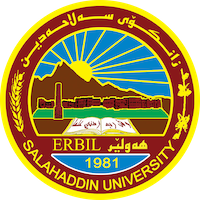 Academic Curriculum Vitae 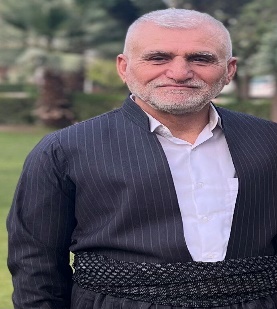 Personal Information: ث.د.عمر ابراهيم عزيز                                               ثرؤفيسؤر لة بوارى دةروونزانى مةعريفىOmar.azeez@su.edu.krd009647504609670Address: 165/1/362 Andazyaran District 232, Alley 15, Erbil, Kurdistan Region-Iraq.Education:لة سالَي 1957 لة هةوليَر لة دايك بوة                                                                                                         خويَندني سةرةتايي و ناوةندي لة هةوليَر تةواو كردوة                                                                                   لة 19/11/1977 وةكو مامؤستاي سةرةتايي دامةزراوة                                                                                 لة سالَي 1988/1989 بةكالؤريؤسي لةثةروةردةو دةرونزاني لة كؤليَذي ثةروةردةي زانكؤي سةلَاحةدين /هةولير وةرطرتوةلة 14/8/1993 برِوانامةي ماستةري لة زانكؤي بةغدا بة ثلةي زؤر باشة وةرطرتوة                                     لة 19/2/1998 برِوانامةي دكتؤراي لةهةمان كؤليَذو زانكؤ وةرطرتوة Employment:لة 5/4/1998 وةكو مامؤستا طةرِاوةتةوة لة كؤليَذي ثةروةردةي زانكؤي سةلاحةدين دةست بةكاربوة               لة2/5/2002 بوة تة ثرِؤفيسؤري ياريدةدةر                                                                                                  لة 2/5/2009 بوةتة ثرِؤفيسؤر لة دةرونزاني ثةروةردةيي   Qualifications  بةر هةمي ضاثكراوي لةشيَوةي ثةرتوك ضاثكردوة :31  زياتر لة60 تويَذينةوةي زانستي لة طؤظارة باوةرِ ثيَكراوةكاني ناوةوةو دةرةوةي ولَات بلَاو كردؤتةوة     ثتر لة 600 وتاري بة كوردي و عةرةبي لة طؤظارو رِؤذنامةكاني ناوةوةو دةرةوةي ولَات بلَاو كردؤتةوةزياتر لة 60 كؤرِو سيميناري لة بواري ثةروةردةو زانست وفؤلكلؤرو طةشةثيَداني مرؤيي ثيَشكةش كردوةسيَ ثيَشةنطاي فؤلكلؤري لة سالَاني 1968/1987/1989 لة زانكؤي سةلَاحةدين وثةيمانطاي ثيَطةيلندني مامؤستاياني كورِان لة هةوليَر كردؤتةوةئةندامي دةستةي نوسةراني طؤظاري لاوك بوةسةرثةرشتي 14 نامةي ماستةرو 7 تيَزي دكتؤراي كردوة طفتوطؤكردني 22 نامةي ماستةرو تيَزي دكتؤراي كردوة وةكو سةرؤك و ئةنداملة هةمو كةنالَة ئاسماني وخؤجيييةكان و رِاديؤكاني كوردستان ضاوثيَكةوتني لة طةلَ ئةنجام دراوةTeaching experience:لة قؤناغي بةكالؤريؤس و ماستةر و دكتؤرا دةرسي وتؤتةوةلة هةمو خولةكاني رِيَطاكاني وانة وتنةوةي زانكؤي سةلاحةدين /كؤية رِاثةرين وانةي وتؤتةوة بة دريَذيي 25 سالَلة خولةكاني شياندني مامؤستاياني سةرةتايي و ناوةندي و ئامادةيي وانةي وتؤتةوةئةم بابةتانةى وتؤتةوة لة بةكالؤريؤس وماستةر ودكتؤرا: دةروونزانى طشتى, دةروونزانى ثةروةردةيى, دةروونزانى جياوازى تاكايةتى, تيورةكانى فيربوون, دةروونزانى زمان, دةروونزانى مةعريفى, توانستةكانى ذيرى, مافى مرؤظ, ئةكاديميك ديبةيت, ريبازى تؤيذينةوة, ثيوانة وهةلسةنطاندن, بينين وراهينان, سايكؤلؤجية التعليم والتعلم, دراسات متقدمة في نظريات التعلم, علم النفس الفني, نظريات التدريس والمناهج الدراسية, سايكولوجية الابداع والموهبة, نظريات الارشاد والعلاج النفسي, هتدلة ضةندان ليذنة لةسةر ئاستي بةش و كؤليَذ و زانكؤو وةزارةت وةكو ئةندام وسةرؤك كاري كردوةResearch and publications. 1. هەڵسەنگاندنی پەرتوكی خۆیندنی كوردی پۆلی یەكەم و بەراوردكردنی لە رووی شێوە و ناوەرۆك بە پەرتوكی (ئەلف وبێ نۆی) ی ئیبراهیم باڵدارالقيم الخلقية والمسؤولية الاجتماعية لدى مدمني الخمر " في مجلة زانكو،العدد(8)، Jan 2000, pp 147-170.3. دراسة ميدانية وتقويمية: المعوقات التي تعرقل العمل الأكاديمي في جامعة صلاح الدين من وجهة نظر مدرسي  الجامعة عمل مشترك الأستاذ الدكتور يوسف حمة صالح، مجلة زانكو، العدد 10، يونيو/حزيران 2000 ب 205-237.4. القيم المرغوبة  في الكتب المنهجية في القرن الحادي والعشرون من وجهة نظر التربوين والنفسيين. مجلة جامعة السليمانية، من 9, 2002 ب 45-825. مشكلات رياض الأطفال الحكومية في اقليم كردستان العراق  من وجهة نظر، المديرات والمعلمات واولياء امور الاطفال. مجله زانكو الانسانيه-عدد 29-2007.إتجاهات طلبة الجامعة نحو هجرة الشباب وعلاقتها بمستوى الإنجاز، مجلة زانكو، لا 16, 2002 ب 91-142.7. تقييم كتاب الأدب  الكردي للصف الثالث المتوسط من وجهة نظر المدرسين واقتراحات التطوير، مجلة الاكاديمية العراقية. بغداد. 2002 لا 29-30 بي بي 111 -152..8.استخدام تكنولوجيا المعلومات في التعليم الجامعي لدى تدريسي جامعات أقليم كوردستان، مجلة زانكو للعلوم الانسانية جامعة صلاح الدين- أربيل- العدد (40) للسنة 2009، ص277-300.9.القلق الدراسي وعلاقتته ببعض المتغيرات المدرسيه لدى تلاميذ الصف السادس الابتدائي في مدينه اربيل. مجله الاستاذ  1994-كليه التربيه –ابن رشد-جامعه بغداد.10.اتجاهات طلبه الجامعه نحو هجره الشباب الى الخارج. مجله زانكو الانسانيه-عدد خاص بالمؤتمر العلمي للشباب 2000. اربيل.11 .تقويم عمل المشرفين التربويين من وجهه نظر المعلمين النخبه ومقترحاتهم لتطويره. مجله جامعه دهوك –جلد عدد 2-ص 145-155-2007..11 مستوى الدافعيه للانجاز وعلاقته بالتحصيل الدراسي لدى طلبه المرحله الاعداديه من ابناء ضحايا عمليات الانفال فاقدي الاباء –واقرانهم ابناء الاخرين. مجله دراسات في التعليم الجامعي. جامعه عين شمس القاهره. عدد 14- ابريل 2007.ص 79-104 12.التفكير الخرافي وعلاقته بالتحصيل الدراسي لدى طلبه الجامعة وعلاقته بالتحصيل الدراسي، مجلة زانكو للعلوم الانسانية، ع/36/ 2008/ ص183-208.13. التعليم في كوردستان: تغيير من الغلاف الى الغلاف، مجلة المعرفة العدد/115- نوفيمبر- 2004- السعودية- الرياض، ص22-36.14.تطور التعليم في اقليم كردستان العراق:مؤشرات كميه ونوعيه.15.استخدام تكنلوجيا المعلومات في التعليم الجامعي لدى تدريسيي جامعات الاقليم(المعوقات والحلول).16.التوافق النفسي الاجتماعي والدراسي لدى الطلبه العائدين في جامعه صلاح الدين، مجلة الاكاديمي الاكاديمية الكوردية، ع/10، 2009، ص267-320.17. الاسلوب المعرفي(التاملي-الاندفاعي)وعلاقته بالمسؤوليه الاجتماعيه لدى مديري ومديرات المدارس الثانويه في اقليم كردستان العراق، مجلة جامعة كركوك- العدد/ 1، 2009، ص98- 131.18. التفكير الناقد وعلاقتة بالذكاء الأنفعالى لدى معلمى مدارس فى اربيل19. العلاقة بين اللغة والفكر، مجلة الثقافة الكوردستانية، العدد 5/ ايار 2001 ص 179-19220. اثر برنامج تدريبي مقترح قائم عل نظرية (TRIZ) لتنمية التفكير الأبداعي لدى طلبة المرحلة الأعدادية- مجلة جامعة كؤية،ع 11،مايس، 2009 ص 369-41222.الاخفاقات المعرفية وعلاقته بأدراك الذات لدى الشباب الجامعي (من مستخدمي الفيسبوك وغيرهم) في محافظة اربيل في أقليم كوردستان- العراق). له‌گه‌ڵ د. دالیا ده‌شتی دزه‌یی، مجلة الاكاديمية الكردية- العدد/34 لسنة 2015، ص525-570. 23.مستوى الدافعية للأنجاز وعلاقته بالتحصيل الدراسي لدى طلبة المرحلة الاعدادية من أبناء ضحايا عمليات لانفعال-فاقدى الأب- وأقرانهم أبناء الآخرين، مجلة جامعة دهوك، العدد/2، 2007. له‌گه‌ڵ أیوب خسره‌و.Published books:پەڕتووک:١/ تيتله‌ و بيلبيله‌، چيڕۆكى فۆلكلۆرى منداڵان،  ئه‌ميندارێتیى گشتیى ڕۆشه‌نبيری و لاوان - ناوچه‌ى كوردستان، 1980.٢/ ڕێوى گه‌رميان و كوێستان، چيڕۆكى فۆلكلۆرى منداڵان،  ئه‌ميندارێتیى گشتیى ڕۆشه‌نبيرى و لاوان، 1984.٣/ فۆلكلۆر، به‌شى دووه‌م، كۆمه‌له‌ به‌رهه‌مێكى فۆلكلۆریيه‌، (به‌هاوبه‌شی چه‌ند نووسه‌رێك)،  1985.٤/ كراشم دڕاو چم پێ نه‌بڕا، چيڕۆكى فۆلكلۆرى منداڵان،  ئه‌ميندارێتیى گشتىی ڕۆشه‌نبيرى و لاوان، 1986. ٥/ هه‌ندێ داب و نه‌ريتى باوى كورده‌وارى، ده‌زگاى ڕۆشه‌نبيرى و بڵاوكردنه‌وه‌ى كوردى، ژ(195)، 1988. ٦/ دياریى نه‌ورۆز له‌ په‌خشانى كورديدا، زانكۆى سه‌ڵاحه‌ددين، هه‌ولێر، به‌رگی یه‌كه‌م، چاپی یه‌كه‌م، 1989. ٧/ سايكۆلۆژياى فێربون وفێركردن له‌قۆناغى باخچه‌ى منداڵاندا.  وه‌زاڕه‌تى په‌روه‌رده‌، 2002- 2003. ٨/ داب و نه‌ريتى ژنهێنان له ‌كورده‌واريدا، وه‌زاڕه‌تى ڕۆشنبیرى، هه‌رێمی كوردستان، هه‌ولێر، 2004. ٩/ بيبليۆگرافياى فۆلكلۆرى كوردى،(كتێب- ووتار) (1860-1990)، هه‌ولێر، 2005. ١٠/ قوتابخانه‌ى هاوڕێ، به‌ هاوبه‌شى: د.  به‌درخان سندى و د.  فاتمه‌ ڕشيد، وه‌زاڕه‌تى په‌روه‌رده‌، هه‌ولێر، 2005. ١١/ فيدراڵييه‌ت و ده‌رفه‌تى پياده‌كردنى له‌ عێراقدا، وه‌رگيرانى به‌ هاوكارىی  د.  محەمەد عومەر مولود ده‌زگاى ئاراس،  هه‌ولير، 2006. ١٢/ بيبليۆگرافياى جه‌ژنى نه‌ورۆز (1918-2000) ،هه‌ولێر، به‌شى يه‌كه‌م، 2006.  ١٣/ العصف الذهني وأثره في تنميه‌ التفكير الابتكاري /ط1 –عمان – الاردن، 2006. ١٤/ القيم السائدة‌ في القصص الشعبيه‌ (الكردية و العربية‌)، دراسة‌ مقارنة/ ط1-عمان- الاردن، 2007. ١٥/ القيم السائدة‌ في القصص الشعبيه‌ (الكردية‌ و العربية‌) دراسة‌ مقارنة‌،  وه‌زاڕه‌تی ڕۆشنبیری هه‌رێمی كوردستان، أربیل،  2007. ١٦/ ديارى نه‌ورۆز له‌په‌خشانى كوردى/ به‌شى يه‌كه‌م و دووه‌م (1935-2008)، چاپى دووه‌م/ هه‌ولێر 2009. ١٧/ ديارىی نه‌ورۆز له‌ هۆنراوه‌ى كوردى/ به‌شى يه‌كه‌م، (1918-2008)، هەو‌لێر، 2009. ١٨/  هدية‌ النوروز في الشعر والنثر للادباء الكورد والعرب (1936-2009)، به‌هاوبه‌شى د. فاتمه‌ رشيد باجه‌لان.  هه‌ولێر، 2010. ١٩/  له‌يادى (38) ساڵه‌ى له‌سێداره‌دانى شه‌هيد ليلى قاسم.  به‌هاوبه‌شى د. فاتمه‌ رشيد باجه‌لان.  هه‌ولێر 2012. ٢٠/  له‌ يادى ڕۆژنامه‌نووسى كورديدا، هه‌ولێر، 2012. ٢١/  به‌ ڕۆژووبوون و كاريگه‌ریى له‌سه‌ر كه‌سايه‌تیى موسڵمان، هه‌ولێر، 2012. ٢٢/ سایكۆلۆژیایی وه‌رزشی، ده‌زگای چاپ و بڵاوكردنه‌وه‌ی سلێمانی، 2013. تاكو ئيستا بلاونةكراوةتةوة.23/ فۆلكلۆرپه‌روه‌ران ده‌دوێن، ئه‌نستیتیوتی كه‌له‌پووری كورد- سلێمانی، ژماره‌ی بڵاوكراوه‌، (211)ی ئینستیتیوت، چ1، چاپخانه‌ی كارۆ، سلێمانی، 2016. ٢٤/ ڕه‌خنه‌ به‌چه‌ند خوێندنه‌وه‌یه‌كی جودادا، ده‌زگای موكریانی، 2020. ٢٥/ ده‌روازه‌یه‌ك بۆ مافی مرۆڤ، هه‌ولێر، 2019، بهاوبه‌شی د.  رشید حسین ئەحمەد. ٢٦/ تیۆره‌كانی فێربوون، له‌بڵاوكراوه‌كانی ناوه‌ندی فێربوون، به‌ هاوكاریی د.  عێزەدین ئەحمەد عزیز، هه‌ولێر، 2021. 27/ سایكۆلۆژیای جیاوازیی تاكایه‌تی و ڕاهێنانه‌ په‌روه‌رده‌ییه‌كان، د.  ئەحمەد محەمەد الزعبی، و/ پ.  د. عومەر په‌تی، 2018.28/ دەروازەیەک بۆ توانستەکانی ژیریی، پ.  د. عومەر په‌تی. چاپخانەی ڕۆژهەڵات، هەولێر، ٢٠٢٣.29/ ده‌روونزانیی مه‌عریفی، چاپخانه‌ی ڕۆژهه‌ڵات، هه‌ولێر، 2022.30/ ئاسۆی به‌هره‌داران و سه‌ركه‌وتوان، هه‌ولێر، 2023.31/ توندتیژی خێزانی، هه‌ولێر، 2023.33/ په‌تینامه( بيرةوةرى)‌، هه‌ولێر، 2023.Conferences and courses attendedبةذداري ضةندان كؤنفراسي زانستي لة دةرةوةو ناوةوةي ولَاتي كردوةProfessional memberships  ئةندامي طؤظاري كؤمةلَةي فؤلكلؤرثةروةراني كوردي مةلَبةندي طشتي هةوليَر 1992ئةندامي دةستةي طؤظاري زانستة مرؤظايةتيةكاني زانكؤي سةلَاحةدين بوة بؤ سيَ خول 2002/2017ئةندامي ثاراسايكؤلؤذي كوردستاني عيَراق بوةئةندامو دوايي سكرتيَري كؤمةلَةي فؤلكلؤري كوردي بوة لة شاري هةوليَر لة سالَي 1998 تاوةكو هةلَوةشانةوةيسكرتيَرو دوايي سةرؤكي كؤمةلَةي ثةروةردةو سايكؤلؤذي عيَراقي لقي هةولير تاسالي 1993برِياردةري ليذنةي دانان ووةرطيَرِان ويارمةتي دان لة سةرؤكايةتي زانكؤي سةلاحةدين لة سالي 2002/2008ئةندام وبرِياردةري ليذنةي ثةرتوك كرِين بوة لة سةرؤكايةتي زاكؤي سةلاحةدين 2002/2006ئةندامي دةستةي نوسةراني طؤظاري ئةكاديميايي كوردي بوة 2006/2008ئةندامي ليذنةي دةست نوسو  بةلَطةنامةكان لة ئةكاديمياي كوردي بوة 2006/2008سةرؤكي ليذنةي رِؤشنبيري كؤليَذي ئةدةبيات زانكؤي سةلاحةدين سالي 2010سةرؤكي ليذنةي ثيداني نازناوي زانستي بؤ زانستة مرؤظايةتيةكان لة سةرؤكايةتي زانكؤي سةلاحةدين 2010/2011Professional Social Network Accounts: